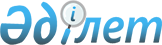 Об утверждении схемы пастбищеоборотов на основании геоботанического обследования пастбищ по Жылыойскому районуПостановление акимата Жылыойского района Атырауской области от 12 апреля 2019 года № 116. Зарегистрировано Департаментом юстиции Атырауской области 16 апреля 2019 года № 4381
      В соответствии со статьей 31 Закона Республики Казахстан от 23 января 2001 года "О местном государственном управлении и самоуправлении в Республике Казахстан" и статьей 9 Закона Республики Казахстан от 20 февраля 2017 года "О пастбищах" акимат Жылыойского района ПОСТАНОВЛЯЕТ:
      1. Утвердить схему пастбищеоборотов Жылыойского района на основании геоботанического обследования пастбищ согласно приложению к настоящему постановлению.
      2. Контроль за исполнением настоящего постановления возложить на заместителя акима Жылыойского района Багынова К.Д.
      3. Настоящее постановление вступает в силу со дня государственной регистрации в органах юстиции и вводится в действие по истечении десяти календарных дней после дня его первого официального опубликования. Схема пастбищеоборота по городу Кульсары районного значения
      Сноска. Приложение 1 в редакции постановления акимата Жылыойского района Атырауской области от 20.01.2022 № 10 (вводится в действие по истечении десяти календарных дней после дня его первого официального опубликования).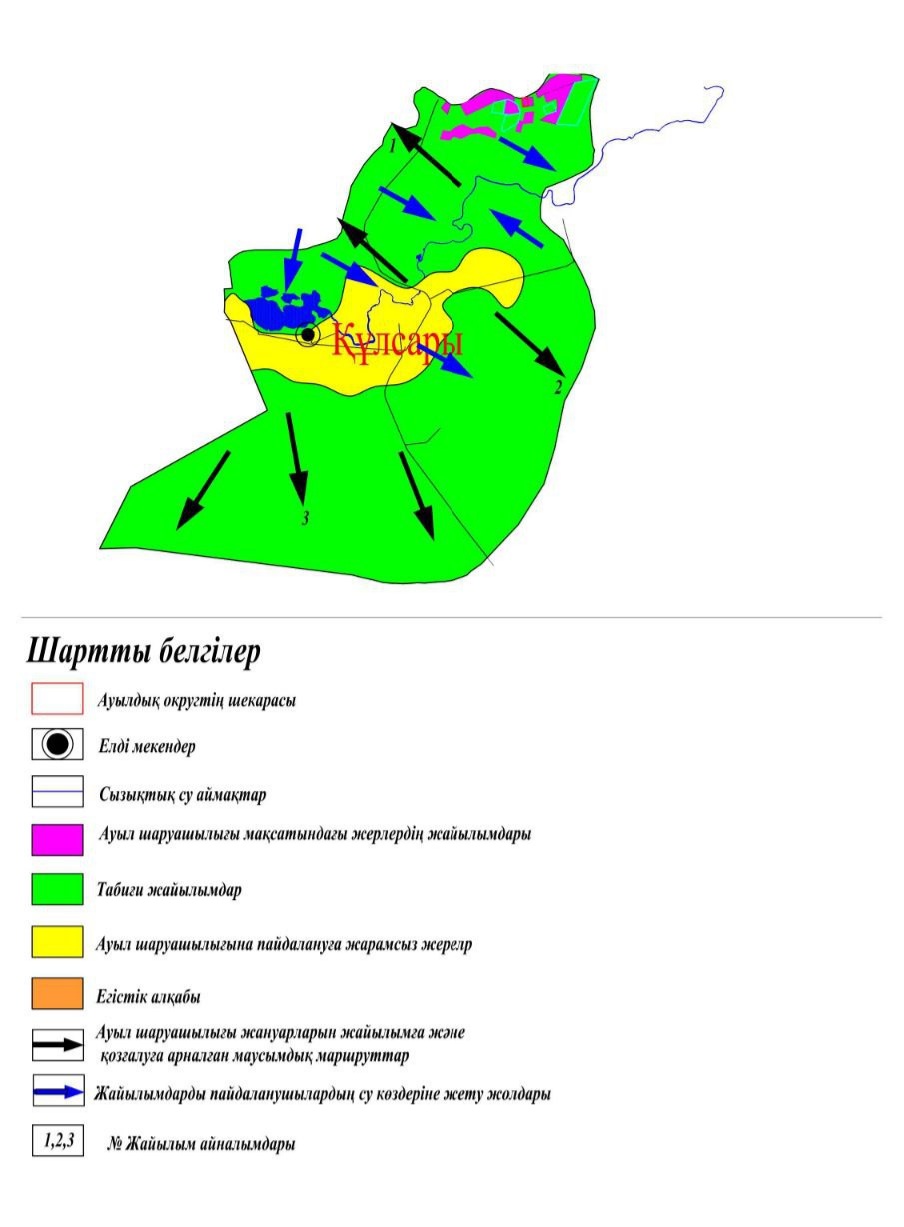  Схема пастбищеоборота по поселку Жана Каратон
      Сноска. Постановление дополнено приложением 2 в соответствии с постановлением акимата Жылыойского района Атырауской области от 20.01.2022 № 10 (вводится в действие по истечении десяти календарных дней после дня его первого официального опубликования).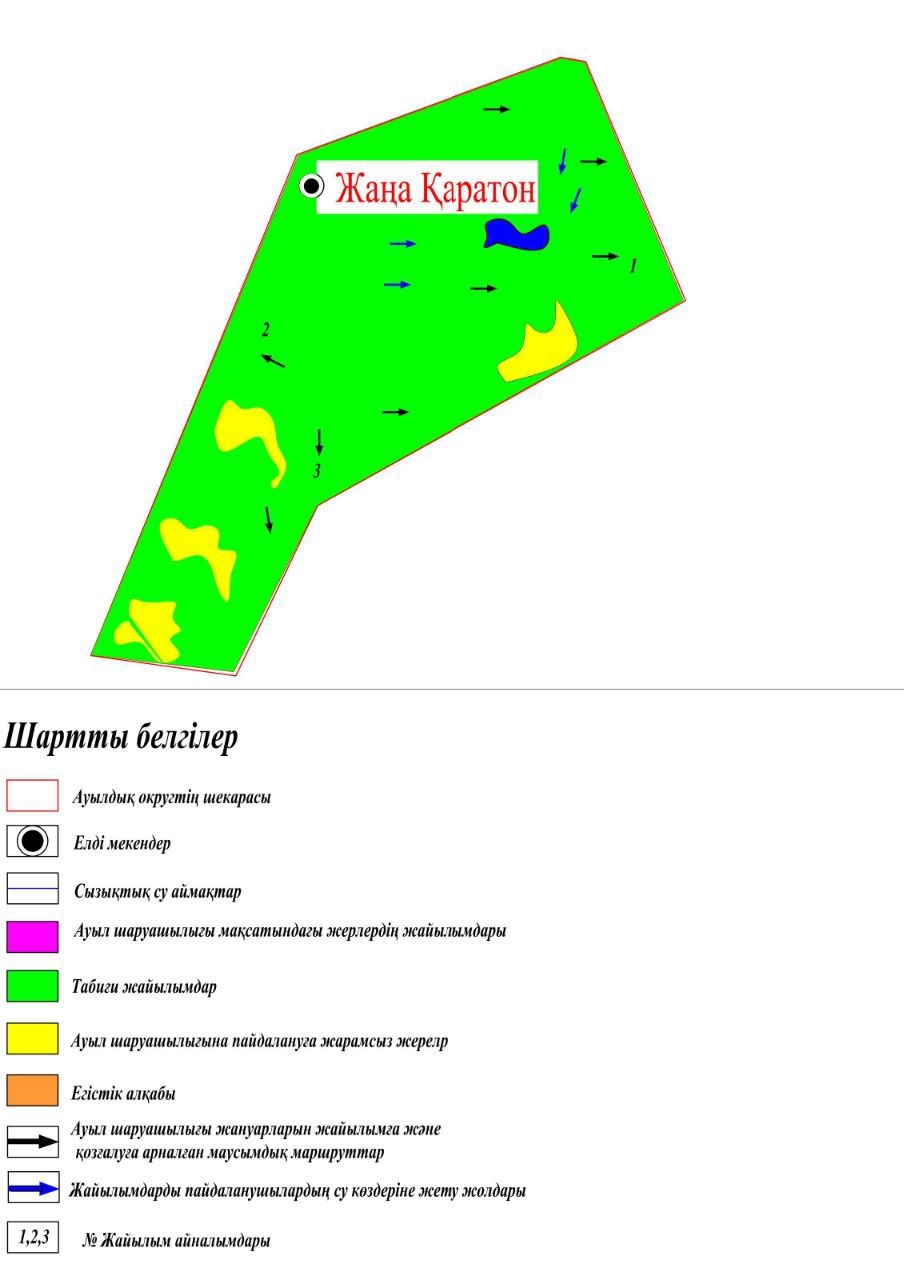  Схема пастбищеоборота по сельскому округу Кара-Арна
      Сноска. Постановление дополнено приложением 3 в соответствии с постановлением акимата Жылыойского района Атырауской области от 20.01.2022 № 10 (вводится в действие по истечении десяти календарных дней после дня его первого официального опубликования).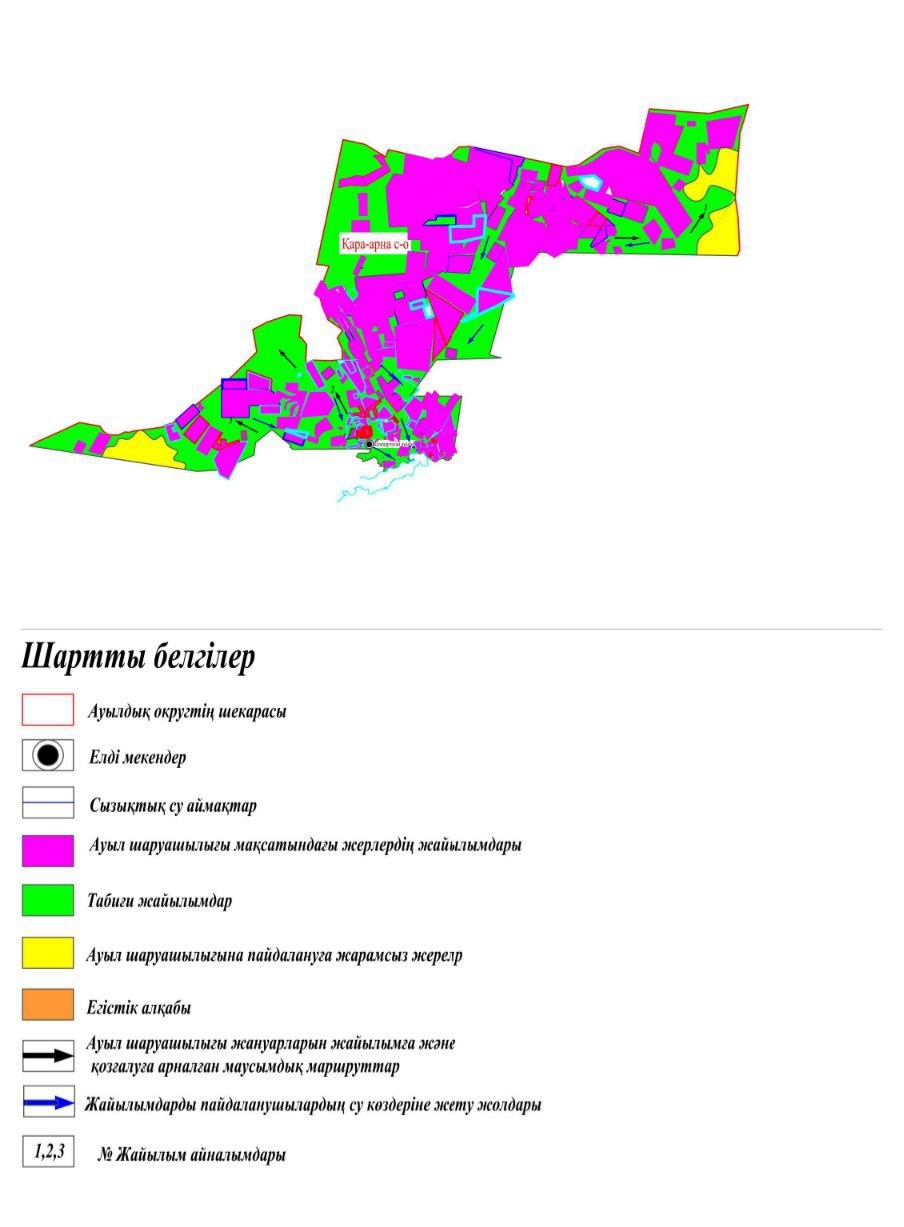  Схема пастбищеоборота по сельскому округу Жем
      Сноска. Постановление дополнено приложением 4 в соответствии с постановлением акимата Жылыойского района Атырауской области от 20.01.2022 № 10 (вводится в действие по истечении десяти календарных дней после дня его первого официального опубликования).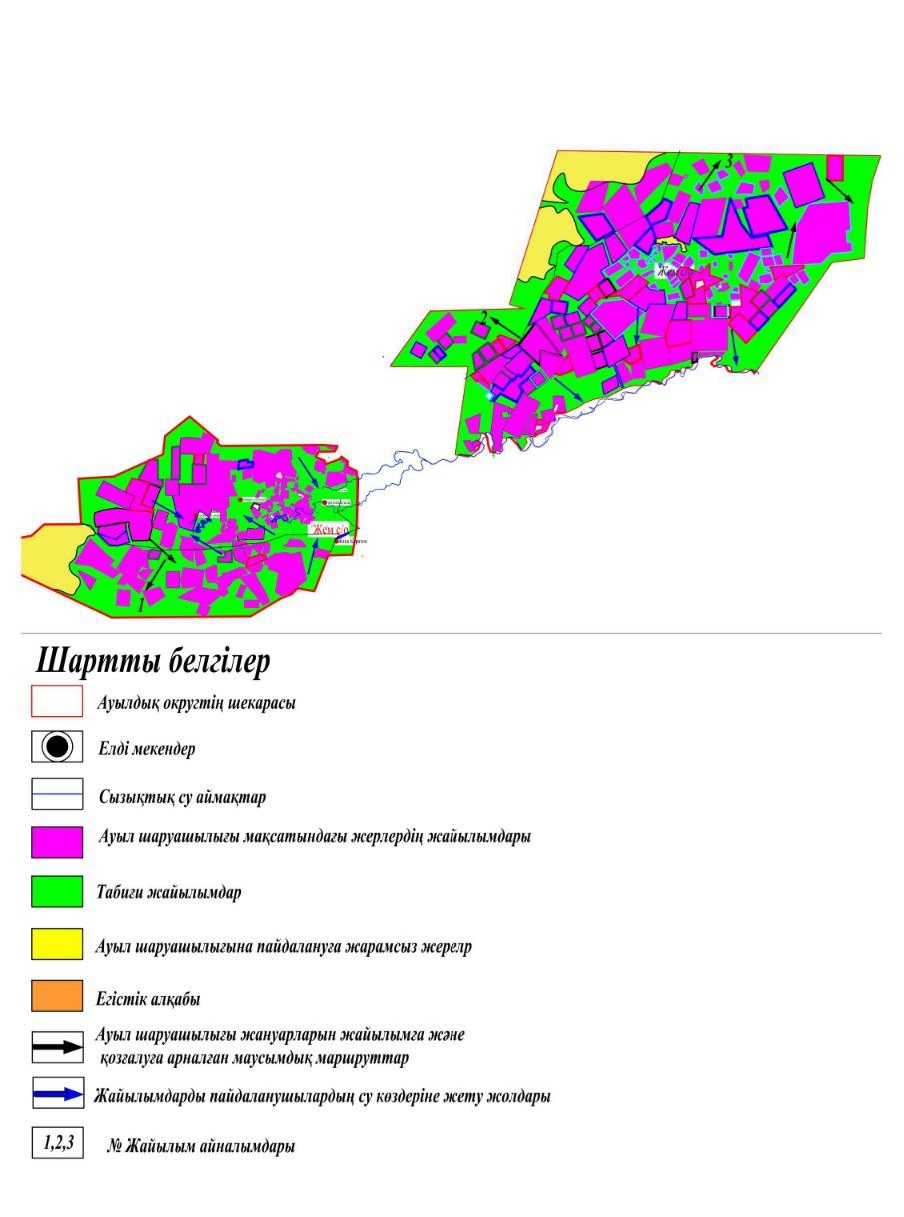  Схема пастбищеоборота по сельскому округу Майкумген
      Сноска. Постановление дополнено приложением 5 в соответствии с постановлением акимата Жылыойского района Атырауской области от 20.01.2022 № 10 (вводится в действие по истечении десяти календарных дней после дня его первого официального опубликования).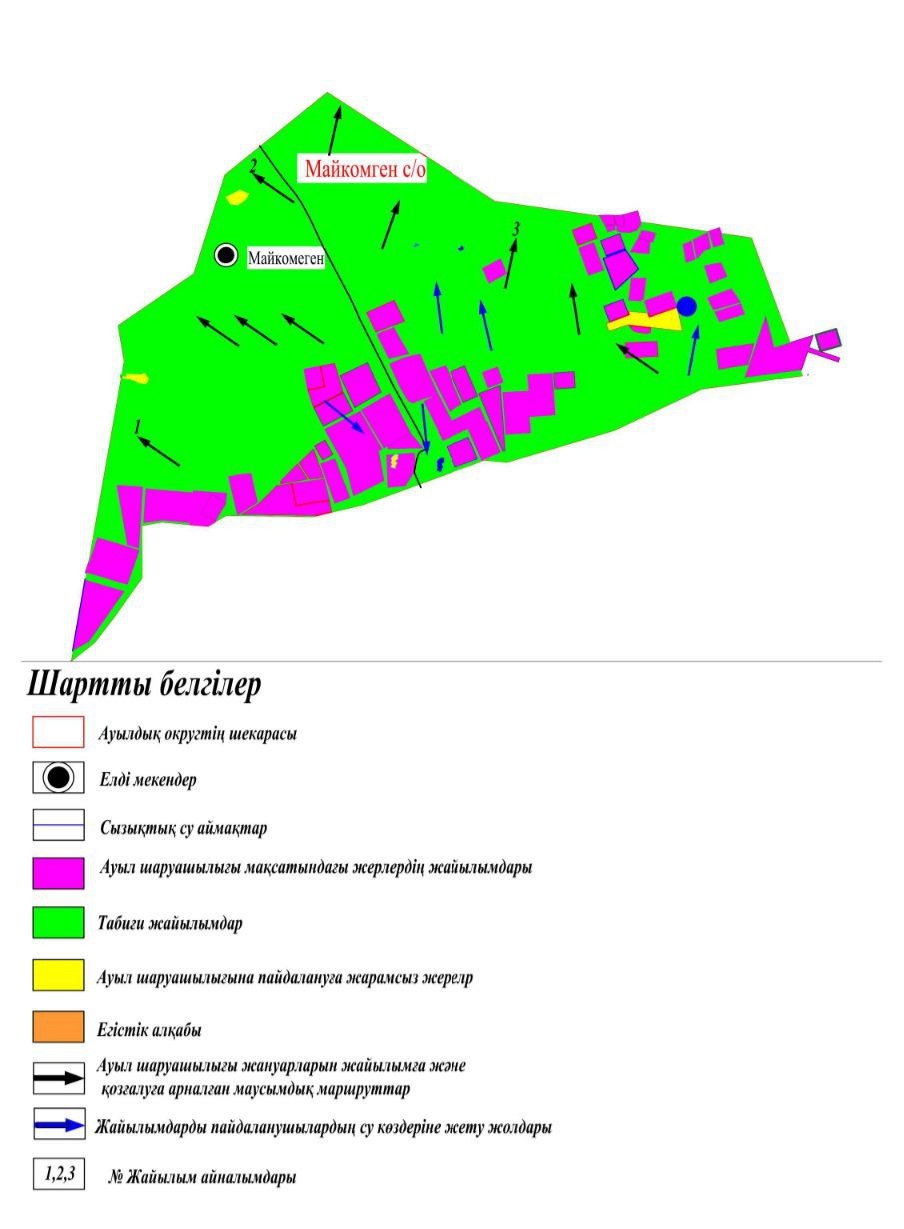  Схема пастбищеоборота по сельскому округу Аккиизтогай
      Сноска. Постановление дополнено приложением 6 в соответствии с постановлением акимата Жылыойского района Атырауской области от 20.01.2022 № 10 (вводится в действие по истечении десяти календарных дней после дня его первого официального опубликования).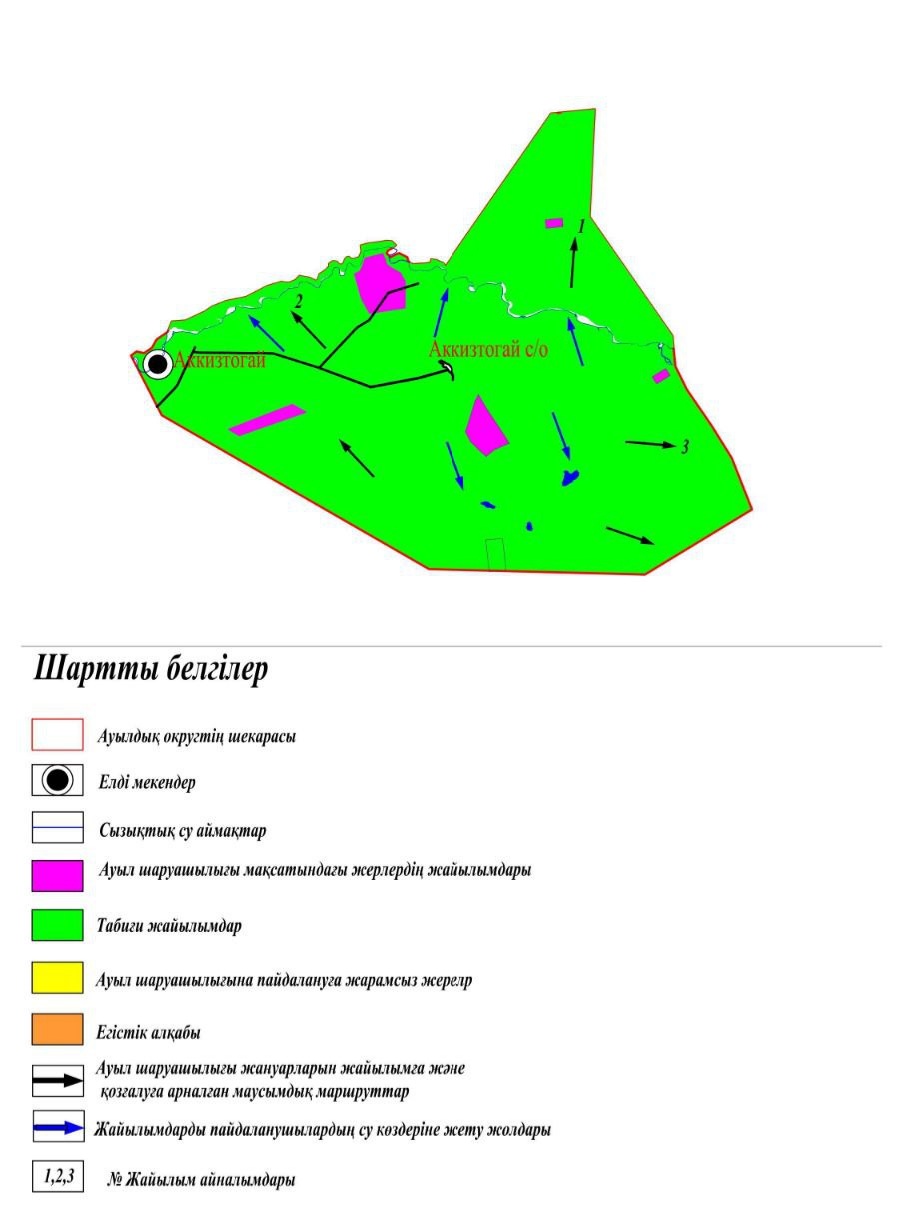  Схема пастбищеоборота по сельскому округу Косчагил
      Сноска. Постановление дополнено приложением 7 в соответствии с постановлением акимата Жылыойского района Атырауской области от 20.01.2022 № 10 (вводится в действие по истечении десяти календарных дней после дня его первого официального опубликования).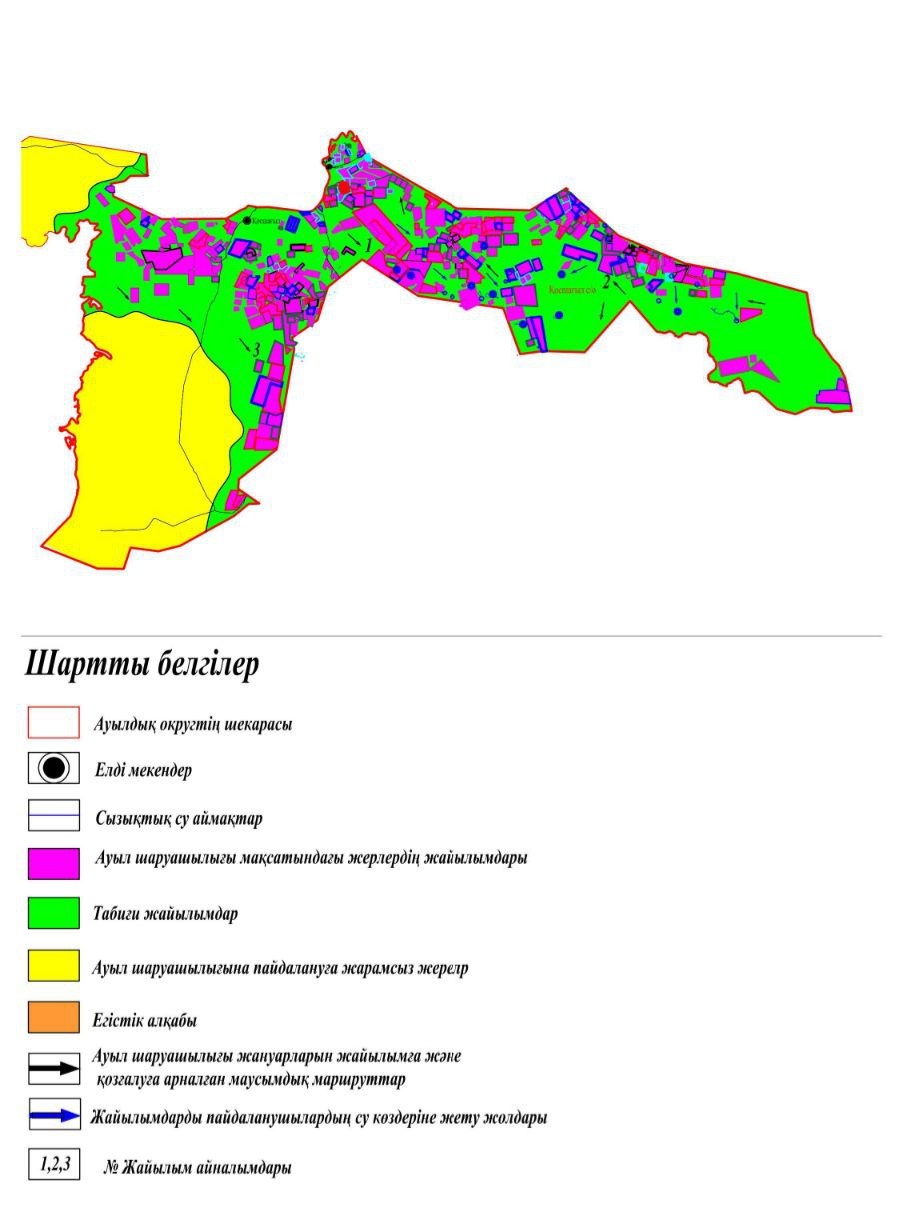 
					© 2012. РГП на ПХВ «Институт законодательства и правовой информации Республики Казахстан» Министерства юстиции Республики Казахстан
				
      Исполняющий обязанности акима района

Ж. Рашев
Приложение к постановлению акимата Жылыойского района от "12" апреля 2019 года № 116Приложение 2 к постановлению
акимата Жылыойского района
от "12" апреля 2019 года № 116Приложение 3 к постановлению
акимата Жылыойского района
 от "12" апреля 2019 года № 116Приложение 4 к постановлению
акимата Жылыойского района
от "12" апреля 2019 года № 116Приложение 5 к постановлению
акимата Жылыойского района
от "12" апреля 2019 года № 116Приложение 6 к постановлению 
акимата Жылыойского района 
от "12" апреля 2019 года № 116Приложение 7 к постановлению 
акимата Жылыойского района
от "12" апреля 2019 года № 116